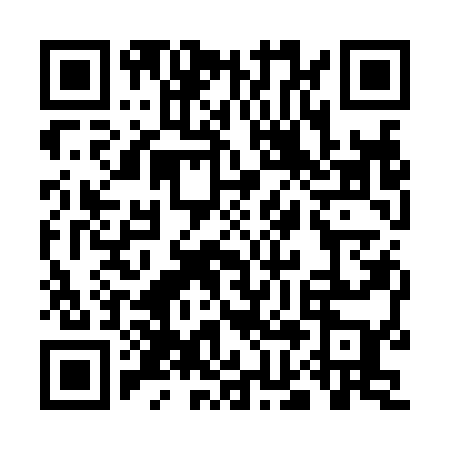 Ramadan times for Cozzens Corner, California, USAMon 11 Mar 2024 - Wed 10 Apr 2024High Latitude Method: Angle Based RulePrayer Calculation Method: Islamic Society of North AmericaAsar Calculation Method: ShafiPrayer times provided by https://www.salahtimes.comDateDayFajrSuhurSunriseDhuhrAsrIftarMaghribIsha11Mon6:156:157:281:224:417:167:168:2812Tue6:146:147:271:214:427:177:178:2913Wed6:126:127:251:214:427:187:188:3014Thu6:116:117:241:214:437:197:198:3115Fri6:096:097:221:204:437:207:208:3316Sat6:086:087:201:204:447:217:218:3417Sun6:066:067:191:204:447:227:228:3518Mon6:046:047:171:204:457:237:238:3619Tue6:036:037:161:194:457:237:238:3720Wed6:016:017:141:194:467:247:248:3821Thu5:595:597:131:194:467:257:258:3922Fri5:585:587:111:184:477:267:268:4023Sat5:565:567:101:184:477:277:278:4124Sun5:545:547:081:184:477:287:288:4225Mon5:535:537:061:184:487:297:298:4326Tue5:515:517:051:174:487:307:308:4427Wed5:495:497:031:174:497:317:318:4528Thu5:485:487:021:174:497:327:328:4629Fri5:465:467:001:164:497:337:338:4730Sat5:445:446:591:164:507:347:348:4831Sun5:435:436:571:164:507:357:358:501Mon5:415:416:561:154:507:367:368:512Tue5:395:396:541:154:517:377:378:523Wed5:385:386:521:154:517:387:388:534Thu5:365:366:511:154:517:397:398:545Fri5:345:346:491:144:527:407:408:556Sat5:325:326:481:144:527:417:418:567Sun5:315:316:461:144:527:427:428:578Mon5:295:296:451:134:527:437:438:599Tue5:275:276:431:134:537:447:449:0010Wed5:265:266:421:134:537:457:459:01